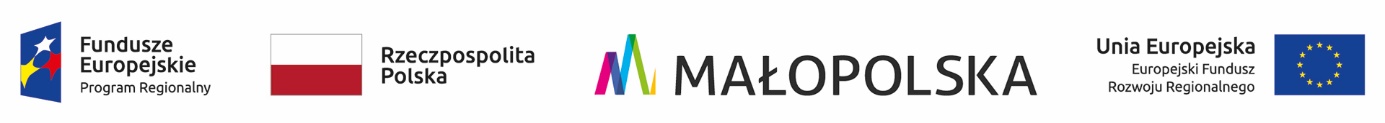 numer sprawy: OR-III.271.2.17.2022                                                                         Gorlice, 02.06.2022 r.Zamawiający:Miasto GorliceRynek 2, 38-300 GorliceInformacja o wyborze najkorzystniejszej oferty,o wykonawcach którzy złożyli oferty wraz z punktacją przyznaną ofertom1) Zamawiający – Miasto Gorlice zawiadamia, iż w postępowaniu o zamówienie publiczne prowadzonym w trybie podstawowym zgodnie z art. 275 pkt 1 ustawy Prawo zamówień publicznych na dostawę nowych elementów wyposażenia – zestawu do montażu oświetlenia do budynku Sokoła w Gorlicach, jako najkorzystniejsza została wybrana oferta nr 2 tj. oferta wykonawcy: WISE Sp. z o.o., ul. Adama Vetulaniego 5/B, 31- 226 Kraków,Uzasadnienie faktyczne wyboru oferty:Ww. Wykonawca nie podlega wykluczeniu z ubiegania się o udzielenie zamówienia publicznego,                   i oferta nie podlega odrzuceniu.Uzasadnienie prawne wyboru oferty:Zgodnie z art. 239 ust. 1 ustawy z dnia 11 września 2019 roku Prawo zamówień publicznych (tj.: Dz.U. z 2021 r., poz. 1129 ze zm.) zamawiający wybiera najkorzystniejszą ofertę na podstawie kryteriów oceny ofert określonych w dokumentach zamówienia.2) Wykonawcy którzy złożyli oferty w ww. postępowaniu wraz z punktacją przyznaną ofertom                  w każdym kryterium oceny ofert i łączną punktacją:                                                                                                        ......................................................                                                                                                                          (podpis kierownika zamawiającego)K/o:1. strona internetowa prowadzonego postępowania – platforma zakupowa2. a/aSporządził: Marta Ziaja - inspektor, Wydział Organizacyjny, Dział Zamówień Publicznych, tel. 183551252            nr ofertynazwa i siedziba wykonawcycena oferty bruttoliczba punktów                w kryterium:cena - 60%liczba punktów                w kryterium:okres gwarancji               - 40 %suma punktów1FHU Intersell Waldemar Płonkaul. Jesionowa 17a41- 300 Dąbrowa Górnicza  49 726,44  złnie dotyczy-oferta odrzucona  nie dotyczy-oferta odrzuconanie dotyczy-oferta odrzucona2WISE Sp. z o.o.ul. Adama Vetulaniego 5/B31- 226 Kraków 51 990,00 zł6040100